Pozvánka na seminářAktuální judikatura k dědickému právu IIPražské sdružení Jednoty českých právníků 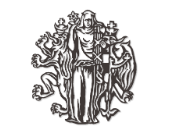 Vážené kolegyně, vážení kolegové,dovolujeme si vás upozornit a zároveň pozvat na seminář pořádaný Pražským sdružením JČP v červnu 2023 na téma: Aktuální judikatura k dědickému právu IISeminář (kód 623) se uskuteční	prezenčněv úterý 6. června 2023(od 9:00 do 14:00)Seminář se bude konat na Právnické fakultě UK, náměstí Curieových 901/7, Staré Město, 110 00 Praha 1, přízemí, dv. č. 38. Současně bude seminář streamován.Přednášející: JUDr. Martin Šešina, emeritní notářOsnovaPokračování úspěšného semináře Aktuální judikatura k dědickému právu, který proběhl 16.3.2023.Lektor dokončí výklad aktuální judikatury k dědickému právu a dostatek prostoru bude i na diskusi. Posluchači mohou své dotazy napsat i předem prostřednictvím webových stránek JČP (stisknutím tlačítka Dotazy u příslušného semináře) nebo zasláním dotazu na adresu: jcppraha@jednotaceskychpravniku.cz.Případné dotazy k přednášenému tématu můžete napsat i předem na adresu baresova.eva@seznam.cz. Dotazy budou předány přednášejícímu. Souhrnné informace lze získat na webových stránkách: jednotaceskychpravniku.cz. Přihlásit se na seminář je možné:- pomocí formuláře na našich webových stránkách: jednotaceskychpravniku.cz  nebo- zasláním přihlášky na e-mail: jcppraha@jednotaceskychpravniku.cz.Úhradu účastnického poplatku lze provést:a) na podkladě faktury, kterou účastník obdrží po přihlášení; k tomu je povinen sdělit základní fakturační údaje – název, sídlo, IČO, DIČ plátce, bankovní spojení, nebob) 	bezhotovostním převodem na účet Pražského sdružení JČP, IČO: 45248559 u  Československé obchodní banky v Praze, číslo 106 231 472/0300, konst. symbol 0308, variabilní symbol je vždy kód příslušné vzdělávací akce a ve zprávě pro příjemce platby nutno uvést jméno a příjmení účastníka.Účast na vzdělávacích akcích uznává Česká advokátní komora jako součást odborné přípravy k advokátním zkouškám.Nakladatelství Wolters Kluwer ČR, a.s. nabízí členům JČP na eshopu Wolters Kluwer ČR, a.s. (https://obchod.wolterskluwer.cz/) využívat slevu 15 % na všechny tištěné knihy a eknihy z produkce Wolters Kluwer ČR, a.s. se zadáním slevového kódu JCP-WK-15. Za Pražské sdružení JČP: JUDr. Eva Barešová, mobil: 737 270 494, email: baresova.eva@seznam.cz24.5.2023*Členové JČP, kteří mají zaplacené členské příspěvky, justiční čekatelé a asistenti, advokátní, notářští a exekutorští koncipienti a studenti právnických fakult uhrazují snížený účastnický poplatek.